Министерство образования Российской Федерации департамент образования, культуры и молодежи политики Белгородской области Управления образования администрации Старооскольского городского округа                                   Муниципальное бюджетное дошкольное образовательное учреждение                                               детский сад общеразвивающего вида №4 «Василек»                          Практико-ориентированный проект    «70 лет День Победы в ВОВ»                                                  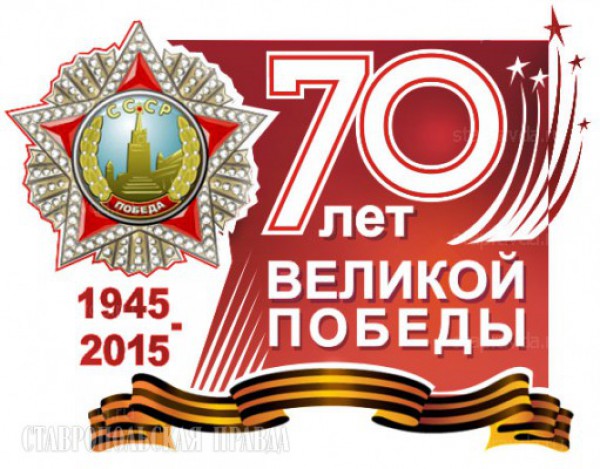      Выполнили: воспитатели      подготовительной   группы №1  «Солнышко»                                Кузьмина О.Н.,  Присенко В.А.     г. Старый Оскол    -  2015г.                                    ПАСПОРТ ПРОЕКТАВИД ПРОЕКТА: исследовательский, личностно-ориентированный.УЧАСТНИКИ ПРОЕКТА: дети подготовительной группы №1 «Солнышко» ,                                             воспитатели группы, родители.СРОК РЕАЛИЗАЦИИ ПРОЕКТА:  краткосрочный                                                             с января   по   март 2015г.                                                ПРОБЛЕМА И АКТУАЛЬНОСТЬ9 мая 2015года вся Россия отмечает славную дату – 70летие Победы нашего народа в Великой Отечественной войне. Воспитательные традиции Древней Руси насчитывают более двух тысяч лет. Стержнем всего российского воспитания является патриотизм. Понятие «патриотизм» включает в себя любовь к Родине, к земле, где родился и вырос, гордость за исторические свершения народа.А зачем детям - дошкольникам нужны знания об истории страны? Ведь систематизированный курс истории - это задача школы. Да, конечно. Но чтобы это курс был усвоен детьми хорошо, необходимо ещё до школы сформировать у них первоначальные достоверные представления об истории нашей Родины, интерес к её изучению в будущем.Исторически сложилось так, что любовь к Родине, патриотизм во все времена в Российском государстве были чертой национального характера. Но в силу последних перемен все более заметной стала утрата нашим обществом традиционного российского патриотического сознания.В связи с этим очевидна неотложность решения острейших проблем воспитания патриотизма в работе с детьми дошкольного возраста.Патриотизм — сложное и высокое человеческое чувство, оно так многогранно по своему содержанию, что неопределимо несколькими словами. Это и любовь к родным и близким людям, и к малой Родине, и гордость за свой народ. Поэтому патриотическое воспитание неотъемлемо связано с ознакомлением окружающего нас мира.В преддверии празднования Дня Победы с детьми провели блиц - опрос (прилагается) по выявлению знаний и представлений о ВОВ, который показал что, дети имеют очень скудные знания о героях Великой Отечественной Войны. Не имеют представлений о причинах возникновения праздника. Таким образом, было принято решение разработать и реализовать проект «День Победы».ЦЕЛИ И ЗАДАЧИформировать у детей осознанное отношение к празднику Победы как результату героического подвига народа в Великой Отечественной войне;дать детям представление о празднике День Победы;познакомить детей с песнями времен Великой Отечественной войны;знакомить с главными событиями и памятными датами в истории страны в период ВОВ;раскрыть понятие «Знамя Победы»;познакомить с памятниками города Старый Оскол , установленными в честь воинов-победителей;рассказать о жизни детей в годы войны (презентация) ;воспитывать патриотизм и высокие моральные качества у дошкольников, желание защищать свою Родину и беречь мир;воспитывать уважение к ветеранам ВОВ;формировать эстетические вкусы детей, создавать условия для вовлечения их в сферу творчества (рисунок на асфальте, аппликация, рисование) ;формировать у детей интерес, потребность к общению с ветеранами ВОВ;формировать интерес к истории родной страны.способствовать развитию речи через выразительное чтение стихов, составление рассказов о ветеранах. Обогащать активный словарь новыми словами, поощрять пересказы детей, услышанных дома историй о близких, показывая их фотографии;обеспечить атмосферу доброжелательности, комфортности в общении: родитель-родитель; родитель-педагог; родитель – ребенок;                             ПЛАН РЕАЛИЗАЦИИ  ПРОЕКТАПодготовительный этап.сбор информации, работа с методической литературой, составление плана работы над проектом (приложение № 1)поисковая работа по подбору иллюстративного материала по теме «День Победы»;знакомство с литературными произведениями: Ю. Корольков «Лёня Голиков», по С. Алексееву «Рассказ капитана Гастелло».разучивание стихотворений о ВОВ;Рассматривание плакатов «Родина мать зовёт! » И. М. Тоидзе; «Письмо с фронта» А. Лактионов; подготовка цикла бесед о ВОВсотрудничество с родителямиподбор музыкальных произведений на военную тему Основной этап.Заключительный этап.Реализация проекта  показала свою эффективность:Дети:Повысился уровень осведомлённости старших дошкольников и их родителей об истории человечества через знакомство с легендарным прошлым  России в период Великой Отечественной войны.Дети знакомы с символикой Российского государства.Дети имеют представления о военных профессиях, о родах войск армии РФОни знакомы с произведениями поэтов, писателей и художников на военную тематику.Дети владеют  расширенным словарным запасом на тему «9 Мая – День Победы»Также  они имеют представление об истории памятных мест родного города.Дети толерантны, испытывают уважение к защитникам Родины и чувство гордости за свой народ. Родители:Активные и заинтересованные участники проекта, ориентированы на развитие у ребёнка потребности к познанию, общению со взрослыми и сверстниками, через совместную исследовательскую проектную деятельность.Педагог:Осуществляет инновационную деятельность.Повышает профессиональный уровень.Список используемой литературыАлександрова Е.Ю., Гордеева Е.П. и др. «Система патриотического воспитания в ДОУ» - Волгоград, «Учитель», 2007 г.;Казаков А.П., Шорыгина Т.А. «Детям о великой победе!» - Москва, «Гном и Д», 2005 г.;Кондрыкинская Л.А. «С чего начинается Родина?» - Москва, ТЦ «Сфера», 2004 г.;Подрезова Т.И. «Планирование и конспекты занятий по развитию речи детей в ДОУ. Патриотическое воспитание» - Москва, «Айрис-пресс», 2007 г.;День Победы! (Тематические коллекции)http://www.metodkabinet.eu/BGM/Temkatalog/TemKollekzii_9_may.htmlДолматова. Е., Телегин М. Поговори с Ребёнком о войне, или как дошкольнику о Великой Отечественной Войне рассказать? / http://www.p4c.ru/671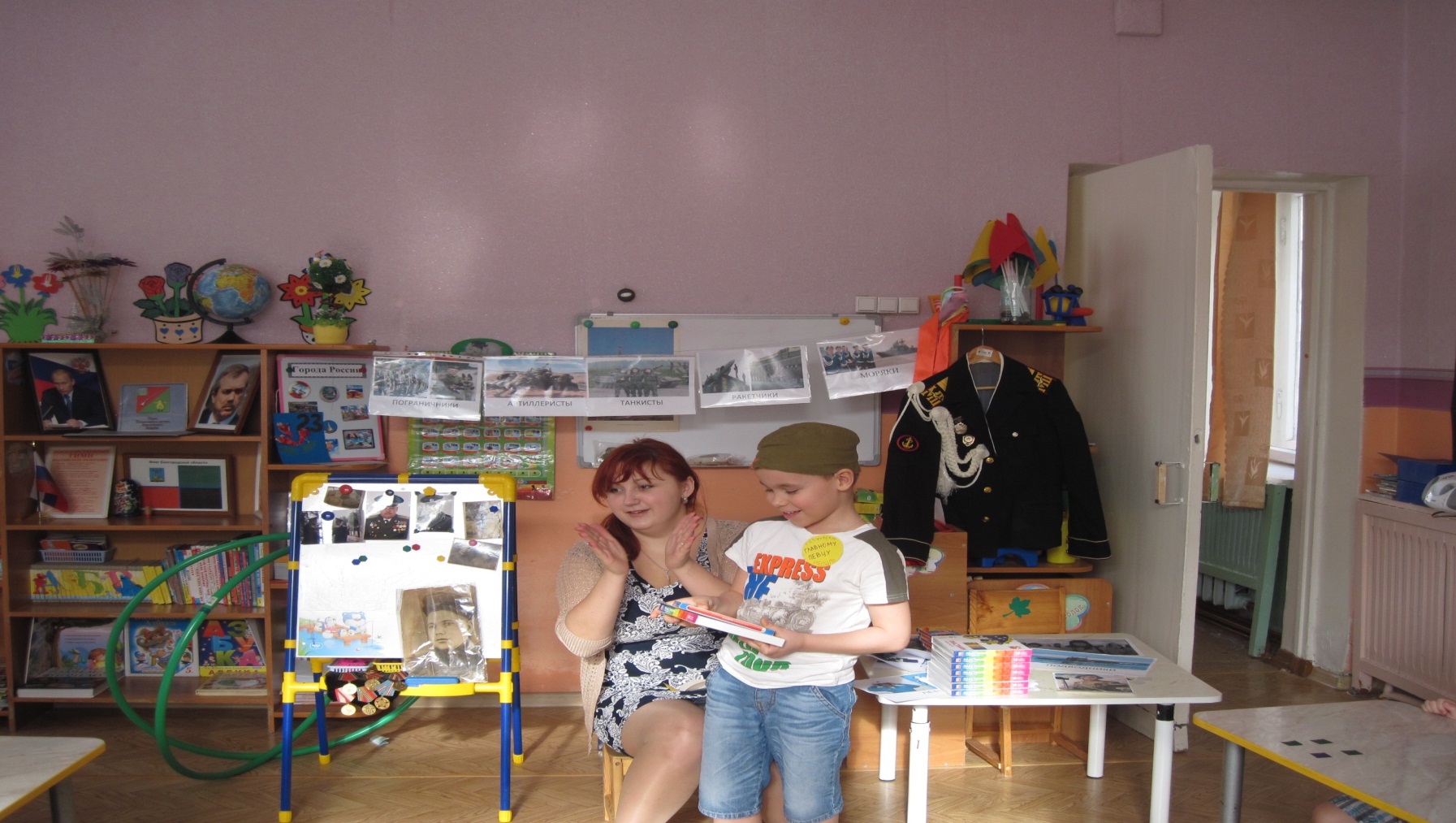 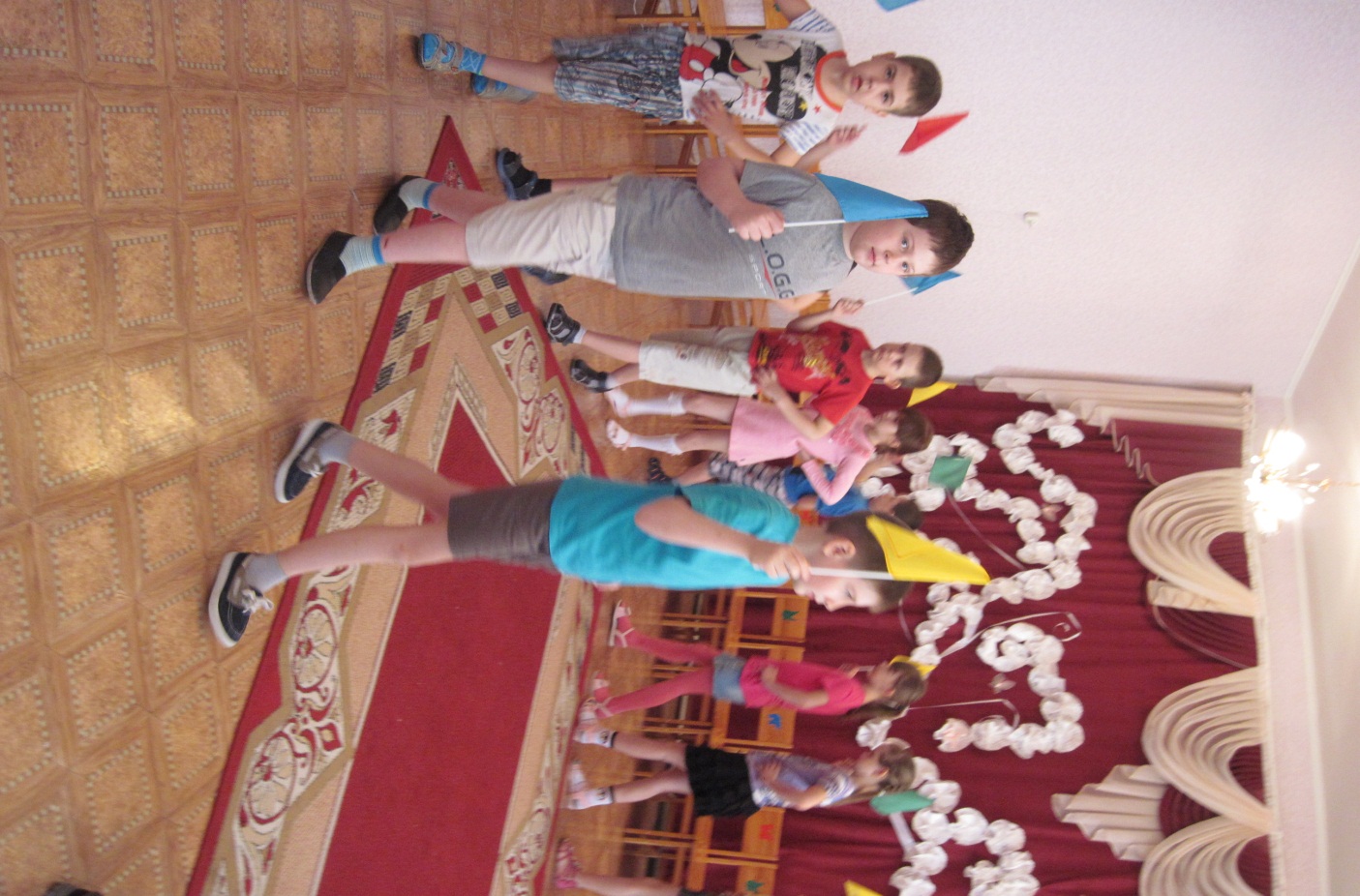 ОБРАЗОВАТЕЛЬНАЯ ДЕЯТЕЛЬНОСТЬ ВОСПИТАТЕЛЯ И ДЕТЕЙ В РЕЖИМНЫХ МОМЕНТАХСАМОСТОЯТЕЛЬНАЯ ДЕЯТЕЛЬНОСТЬ ДЕТЕЙИНДИВИДУАЛЬНАЯ РАБОТА С ДЕТЬМИВЗАИМОДЕЙСТВИЕ С РОДИТЕЛЯМИЯнварь Беседа «Заповеди ветеранов; Чтение рассказа С. Михалкова «Быль для детей»Словесная игра «Аты –баты…»;Д/игра «Выложи фигуру».Художественная деятельность (рисование)  «Мир!» ;Д/ игра «Роды войск»;Рассматривание альбома «Профессия военный».Чтение стихотворений:М. Дудин «Победитель»;Лепка «Ракета»;Упражнение «Мы солдаты»;С/игра «Отгадай какую военную технику я задумала»;Информация «Бессмертный полк»; Привлечение родителей к оформлению выставки, к подборке экспонатов (фотографий и писем из семейных архивов);Февраль Чтение художественной литературы «Урок дружбы», «Настоящий друг» М. Пляцковского.Экскурсия к памятникам героям ВОВ;Выставка рисунков «Мой папа-защитник.»;Беседа «Юные герои войны»;Физкультурно-оздоровительный досуг ко Дню защитника Отечества.Слушание музыкальных композиций на военную тематикуАппликация «Танк»;Рассматривание альбома «Памятники Старого Оскола»Раскрашивание «Салют на Красной площади».Упражнение: «Общаемся уважительно и ласково» ;Чтение И. Френкель «Праздник Победы»;Рассматривание плакатов «Письмо с фронта» А. Лактионов.Художественная деятельность (рисование)  «9 Мая!» ;Физминутка «Самолеты».Стенгазета «Наши защитники»;Привлечение родителей к изготовлению атрибутов для спортивного развлечения, пополнению предметно-развивающей среды физкультурного уголка группы.Март Экскурсия в библиотеку;Беседа «Пусть гремит салют Победы» ;Слушание музыкальных композиций на военную тематику;Показ  презентации «Ни кто не забыт, ни что не забыто»; Чтение рассказов:- Ю. Корольков «Лёня Голиков»;Музыкальный досуг «Дружат дети всей Земли».Рассматривание плакатов «Родина мать зовёт! » И. М. Тоидзе; Художественная деятельность (рисование) «Награды»;Логическая игра «Найди отличия».Чтение стихотворения К. Чибисов «Вечный огонь»;Лепка: «Вечный огонь  Победы»;Рассматривание альбома «Старый Оскол в годы войны».Совместно с родителями изготовить герб «Моя семья»; Конкурс поделок «70 лет День Победы»;Привлечение родителей в движении «Дерево памяти».Блиц – опрос «Что ты знаешь о празднике День Победы?»1. Знаешь ли ты, какой праздник отмечает наша страна 9 Мая?2. Что случилось летом в 1941 г.?3. Что такое война?4. Кто напал на нашу Родину? Зачем?5. Кто встал на защиту нашей Родины?6. Кто такие солдаты, что они делают?7. Когда закончилась война?8. Кто победил в этой войне?9. Что такое парад?10. Что такое памятник павшим воинам?11. Как страна празднует День Победы?12. Что рассказывают тебе родители о войне, ветеранах?13. Тебе читают книги о ВОВ?14. Ты смотришь фильмы о ВОВ?15. Как ты думаешь, мы должны помнить о тех, кто не пришел с войны? Что нужно для этого?    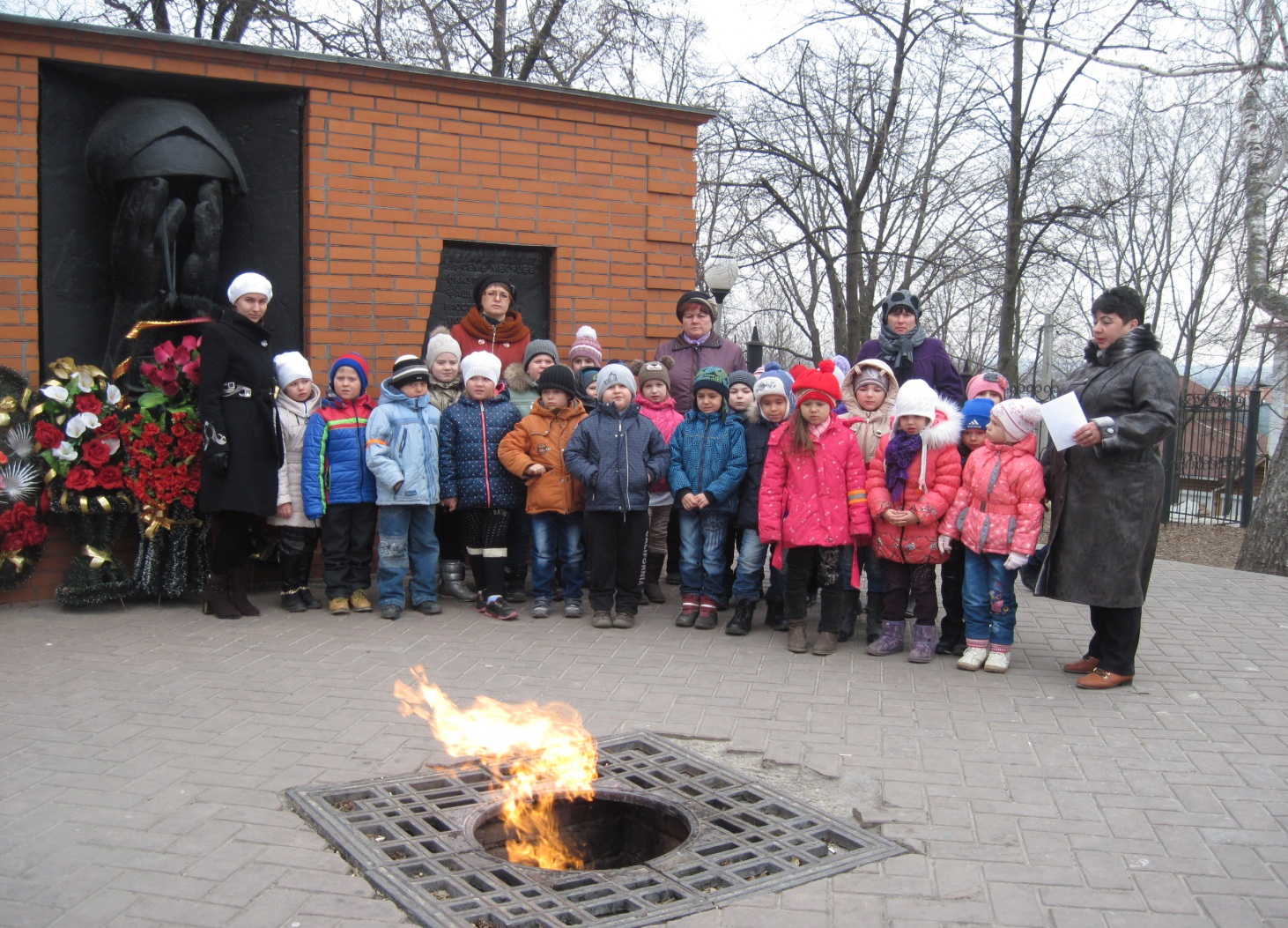 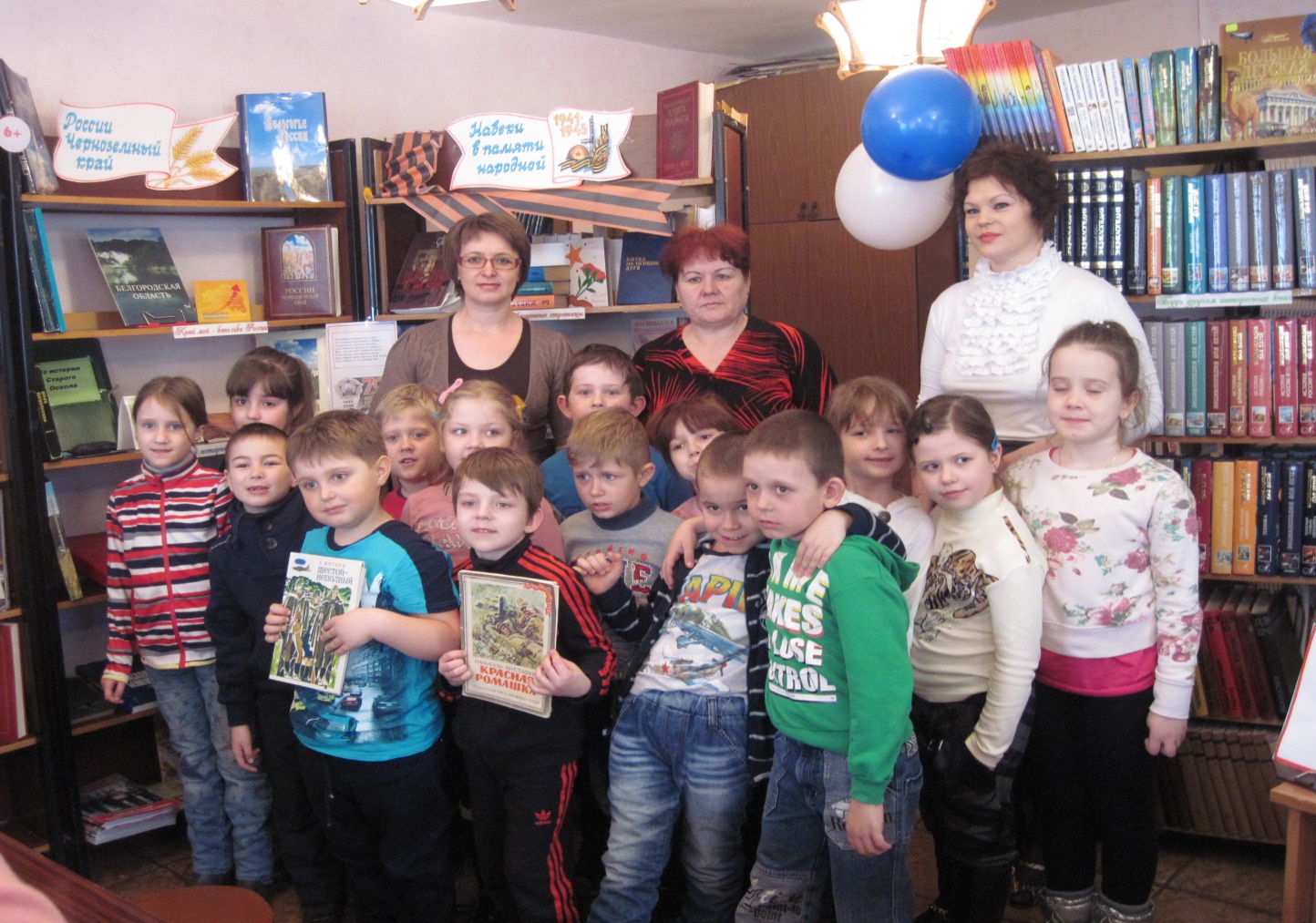 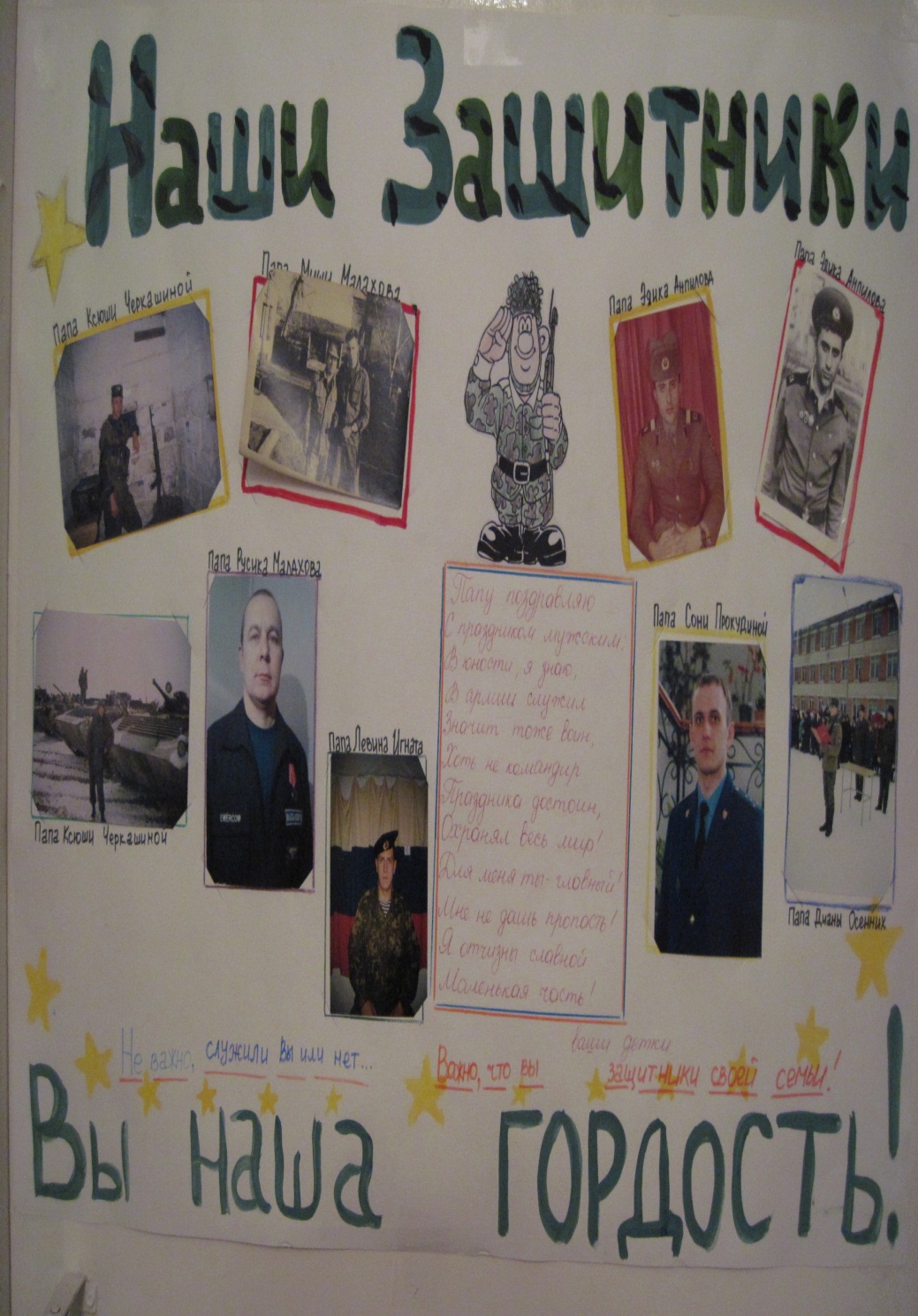 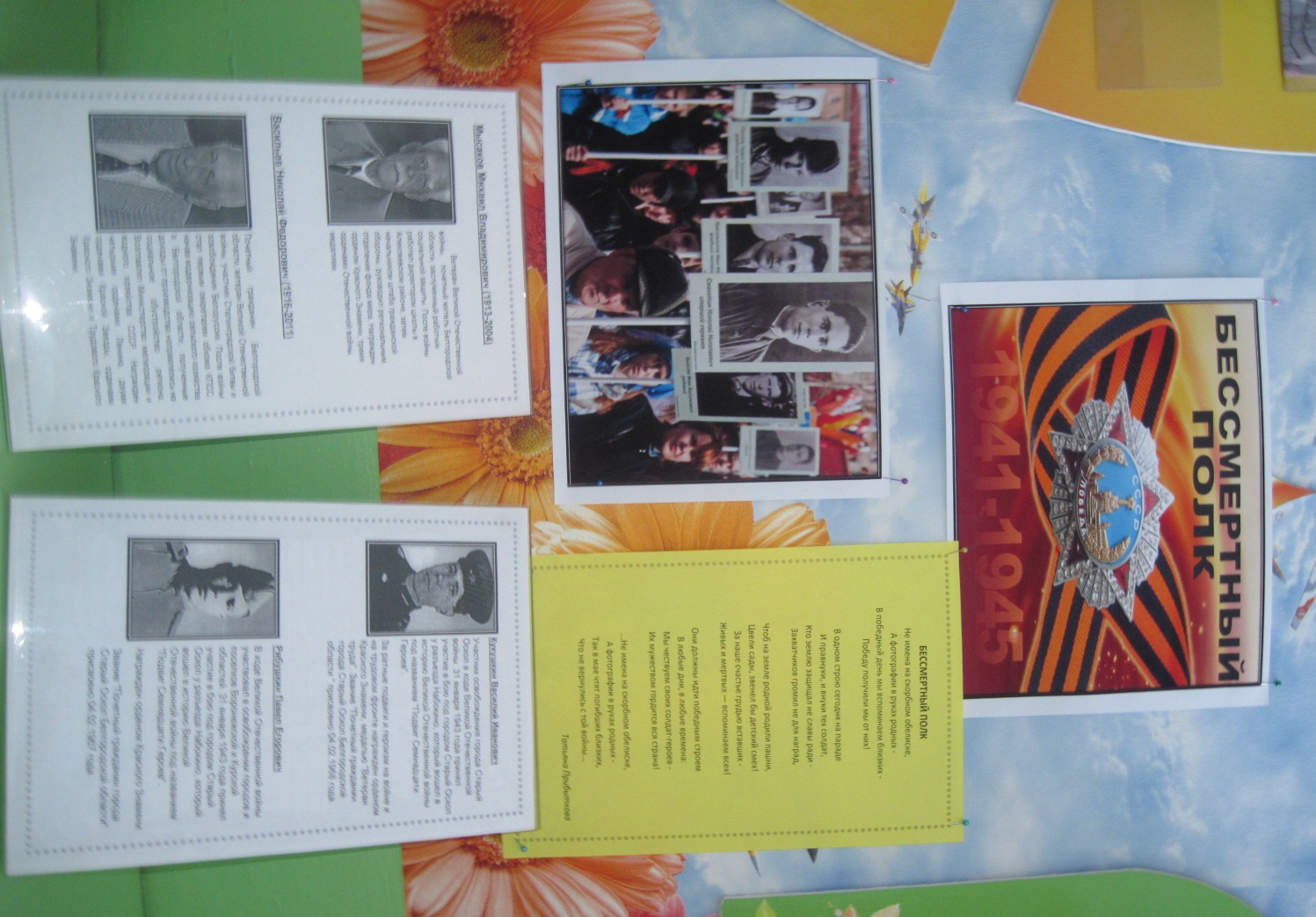 